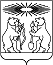 Об утверждении административного регламента предоставления администрацией Северо-Енисейского района муниципальной услуги «Предоставление разрешения на условно разрешенный вид использования земельного участка или объекта капитального строительства» В соответствии с Федеральным законом от 27.07.2010 № 210-ФЗ «Об организации предоставления государственных и муниципальных услуг», распоряжением Правительства Российской Федерации от 17.12.2009 № 1993-р «Об утверждении сводного перечня первоочередных государственных и муниципальных услуг, предоставляемых в электронном виде», руководствуясь статьей 34 Устава Северо-Енисейского района, ПОСТАНОВЛЯЮ:1. Утвердить административный регламент предоставления администрацией Северо-Енисейского района муниципальной услуги «Предоставление разрешения на условно разрешенный вид использования земельного участка или объекта капитального строительства» согласно приложению к настоящему постановлению.2. Настоящее постановление подлежит опубликованию в газете «Северо-Енисейский вестник» и размещению на официальном сайте Северо-Енисейского района в информационно-телекоммуникационной сети «Интернет» (www.admse.ru).3. Настоящее постановление вступает в силу со дня, следующего за днем его официального опубликования в газете «Северо-Енисейский вестник».Глава Северо-Енисейского района							А.Н. РябцевПриложениек постановлению администрацииСеверо-Енисейского районаот 26.12.2022 № 585-пАдминистративный регламент предоставления администрацией Северо-Енисейского района муниципальной услуги «Предоставление разрешения на условно разрешенный вид использования земельного участка или объекта капитального строительства»Раздел I. Общие положения1.1. Настоящий административный регламент предоставления администрацией Северо-Енисейского района муниципальной услуги «Предоставление разрешения на условно разрешенный вид использования земельного участка или объекта капитального строительства» (далее – административный регламент) разработан в целях повышения качества и доступности предоставления муниципальной услуги, определяет стандарт, сроки и последовательность действий (административных процедур) при осуществлении  администрацией Северо-Енисейского района (далее – администрация района) полномочий по предоставлению муниципальной услуги «Предоставление разрешения на условно разрешенный вид использования земельного участка или объекта капитального строительства» (далее – муниципальная услуга).1.2. Получатели услуги: физические лица, индивидуальные предприниматели, юридические лица (далее – заявитель).Интересы заявителей могут представлять лица, уполномоченные заявителем в установленном порядке, и законные представители физических лиц (далее – представитель заявителя).1.3. Информация о порядке предоставления муниципальной услуги размещается:1) на информационных стендах, расположенных в помещениях администрации района, многофункционального центра предоставления государственных и муниципальных услуг.2) на официальном сайте Северо-Енисейского района Красноярского края admse.ru.3) на Региональном портале государственных и муниципальных услуг (https:// www.gosuslugi.krskstate.ru/ ) (далее – Региональный портал);4) на Едином портале государственных и муниципальных услуг (функций) (https:// www.gosuslugi.ru/) (далее – Единый портал);5) в государственной информационной системе «Реестр государственных и муниципальных услуг» (http://frgu.ru) (далее – Региональный реестр).6) непосредственно при личном приеме заявителя в администрации района, а также в отделе архитектуры и градостроительства администрации Северо-Енисейского района, ответственном за предоставление муниципальной услуги (далее - отдел) или многофункциональном центре предоставления государственных и муниципальных услуг	 (далее – многофункциональный центр);7) по телефону администрации района или многофункционального центра;8) письменно, в том числе посредством электронной почты, факсимильной связи.1.4. Консультирование по вопросам предоставления муниципальной услуги осуществляется:1) в многофункциональном центре при устном обращении - лично или по телефону;2) в отделе, при устном обращении - лично или по телефону; при письменном (в том числе в форме электронного документа) обращении на бумажном носителе по почте, в электронной форме по электронной почте.1.5. Информация о порядке и сроках предоставления муниципальной услуги предоставляется заявителю бесплатно.1.6. Размещение информации о порядке предоставления муниципальной услуги на информационных стендах в помещении многофункционального центра осуществляется в соответствии с соглашением, заключенным между многофункциональным центром и администрацией района с учетом требований к информированию, установленных административным регламентом.Информация, размещаемая на информационных стендах и на официальном сайте Северо-Енисейского района, включает сведения о муниципальной услуге, информацию о месте нахождения, справочных телефонах, времени работы администрации района о графике приема заявлений о предоставлении муниципальной услуги.В местах ожидания в здании администрации района размещаются нормативные правовые акты, регулирующие порядок предоставления муниципальной услуги, в том числе административный регламент, которые по требованию заявителя предоставляются ему для ознакомления.Информация о ходе рассмотрения заявления о предоставлении муниципальной услуги и о результатах предоставления муниципальной услуги может быть получена заявителем (его представителем) в личном кабинете на Едином портале или Региональном портале, а также в отделе при обращении заявителя лично, по телефону посредством электронной почты.Раздел  II Стандарт предоставления муниципальной услугиНаименование муниципальной услуги.2.1. «Предоставление разрешения на условно разрешенный вид использования земельного участка или объекта капитального строительства».Наименование структурного подразделения администрации района, непосредственно предоставляющего муниципальную услугу2.2. Муниципальная услуга предоставляется администрацией Северо-Енисейского района в лице отдел архитектуры и градостроительства администрации Северо-Енисейского района.Перечень нормативных правовых актов, регулирующих предоставление муниципальной услуги2.3. Перечень нормативных правовых актов, регулирующих предоставление муниципальной услуги (с указанием их реквизитов и источников официального опубликования), размещается в федеральной государственной информационной системе «Федеральный реестр государственных и муниципальных услуг (функций) и на Едином портале.Описание результата предоставления муниципальной услуги2.4. Результатами предоставления муниципальной услуги являются:1) решение о предоставлении разрешения на условно разрешенный вид использования земельного участка или объекта капитального строительства (по форме, согласно приложению № 2 к настоящему административному регламенту);2) решение об отказе в предоставлении муниципальной услуги (по форме, согласно приложению № 3 к настоящему административному регламенту).Срок предоставления муниципальной услуги, в том числе с учетом необходимости обращения в организации, участвующие в предоставлении муниципальной услуги, срок приостановления предоставления муниципальной услуги, срок выдачи (направления) документов, являющихся результатом предоставления муниципальной услуги2.5. Срок предоставления муниципальной услуги не может превышать 47 рабочих дней со дня регистрации заявления о предоставлении разрешения на условно разрешенный вид использования земельного участка или объекта капитального строительства (далее – заявление) и документов, необходимых для предоставления муниципальной услуги.2.5.1. Специалист отдела, ответственный за предоставление муниципальной услуги в течение 47 рабочих дней со дня регистрации заявления и документов, необходимых для предоставления муниципальной услуги в отделе, направляет заявителю способом указанном в заявлении один из результатов, указанных в пункте 2.4 административного регламента.2.5.2. В случае, если условно разрешенный вид использования земельного участка или объекта капитального строительства включен в градостроительный регламент в установленном для внесения изменений в правила землепользования и застройки территории Северо-Енисейского района порядке после проведения публичных слушаний по инициативе физического или юридического лица, заинтересованного в предоставлении разрешения на условно разрешенный вид использования, срок предоставления муниципальной услуги не может превышать 10 рабочих дней.2.5.3. Приостановление срока предоставления муниципальной услуги не предусмотрено.2.5.4. Направление документа, являющегося результатом предоставления муниципальной услуги в форме электронного документа, осуществляется в день оформления и регистрации результата предоставления муниципальной услуги.Исчерпывающий перечень документов, необходимых в соответствии с законодательными или иными нормативными правовыми актами для предоставления муниципальной услуги, а также услуг, которые являются необходимыми и обязательными для предоставления муниципальных услуг, подлежащих представлению заявителем, способы их получения заявителем, в том числе в электронной форме, порядок их представления 2.6. Для получения муниципальной услуги заявитель представляет следующие документы:1) документ, удостоверяющий личность;2) документ, удостоверяющий полномочия представителя заявителя, в случае обращения за предоставлением муниципальной услуги представителя заявителя (за исключением законных представителей физических лиц);3) заявление:в форме документа на бумажном носителе по форме, согласно приложению № 1 к настоящему административному регламенту;в электронной форме (заполняется посредством внесения соответствующих сведений в интерактивную форму заявления).Заявление о предоставлении муниципальной услуги может быть направлено в форме электронного документа, подписанного электронной подписью в соответствии с требованиями Федерального закона от 6 апреля 2011 г. № 63-ФЗ «Об электронной подписи» (далее – Федеральный закон № 63-ФЗ).В случае направления заявления посредством Единого портала сведения из документа, удостоверяющего личность заявителя, представителя заявителя формируются при подтверждении учетной записи в Единой системе идентификации и аутентификации из состава соответствующих данных указанной учетной записи и могут быть проверены путем направления запроса с использованием системы межведомственного электронного взаимодействия.2.6.1. К заявлению прилагаются:1) правоустанавливающие документы на объекты недвижимости, права на которые не зарегистрированы в Едином государственном реестре недвижимости;2) нотариально заверенное согласие всех правообладателей земельного участка и/или объекта капитального строительства, в отношении которых запрашивается разрешение на условно разрешенный вид использования земельного участка или объекта капитального строительства, либо документ, удостоверяющий полномочия заявителя как представителя всех правообладателей земельного участка и/или объекта капитального строительства при направлении заявления;3) копия протокола публичных слушаний, подтверждающего, что условно разрешенный вид использования включен в градостроительный регламент в установленном для внесения  изменений  в правила землепользования и застройки территории Северо-Енисейского района порядке по инициативе заявителя в случае обращения заявителя за результатом предоставления муниципальной услуги, указанном в пункте 2.5.2. административного регламента;2.6.2. Заявление и прилагаемые документы могут быть представлены (направлены) заявителем одним из следующих способов:1) лично или посредством почтового отправления в администрацию района;2) через многофункциональный центр;3) через Региональный или Единый портал.2.6.3. Запрещается требовать от заявителя:1) представления документов и информации или осуществления действий, представление или осуществление которых не предусмотрено нормативными правовыми актами, регулирующими отношения, возникающие в связи с предоставлением муниципальных услуг;2) осуществления действий, в том числе согласований, необходимых для получения муниципальных услуг и связанных с обращением в иные государственные органы, органы местного самоуправления, организации, за исключением получения услуг и получения документов и информации, предоставляемых в результате предоставления таких услуг, включенных в перечни, указанные в части 1 статьи 9 Федерального закона № 210-ФЗ;3) представления документов и информации, отсутствие и (или) недостоверность которых не указывались при первоначальном отказе в приеме документов, необходимых для предоставления муниципальной услуги, либо в предоставлении муниципальной услуги, за исключением следующих случаев:а) изменение требований нормативных правовых актов, касающихся предоставления муниципальной услуги, после первоначальной подачи заявления о предоставлении муниципальной услуги;б) наличие ошибок в заявлении о предоставлении муниципальной услуги и документах, поданных заявителем после первоначального отказа в приеме документов, необходимых для предоставления муниципальной услуги, либо в предоставлении муниципальной услуги и не включенных в представленный ранее комплект документов;в) истечение срока действия документов или изменение информации после первоначального отказа в приеме документов, необходимых для предоставления муниципальной услуги, либо в предоставлении муниципальной услуги;г) выявление документально подтвержденного факта (признаков) ошибочного или противоправного действия (бездействия) отдела, предоставляющего муниципальную услугу, начальника отдела, ответственного за предоставление муниципальной услуги, специалиста отдела, ответственного за предоставление муниципальной услуги, муниципального служащего, работника многофункционального центра, работника организации, предусмотренной частью 1.1 статьи 16 Федерального закона № 210-ФЗ, при первоначальном отказе в приеме документов, необходимых для предоставления муниципальной услуги, либо в предоставлении муниципальной услуги, о чем в письменном виде за подписью начальника отдела, ответственного за  предоставление муниципальной услуги, или отдела, предоставляющего муниципальную услугу, руководителя многофункционального центра при первоначальном отказе в приеме документов, необходимых для предоставления муниципальной услуги, либо руководителя организации, предусмотренной частью 1.1 статьи 16 Федерального закона № 210-ФЗ, уведомляется заявитель, а также приносятся извинения за доставленные неудобства.Исчерпывающий перечень документов, необходимых в соответствии с нормативными правовыми актами для предоставления муниципальной услуги, которые находятся в распоряжении государственных органов, органов местного самоуправления и подведомственных государственным органам или органам местного самоуправления организаций и которые заявитель вправе представить, а также способы их получения заявителями, в том числе в электронной форме, порядок их представления; государственный орган, орган местного самоуправления либо организация, в распоряжении которых находятся данные документы2.7. Для предоставления муниципальной услуги специалистом отдела, ответственным за предоставление муниципальной услуги, запрашиваются и получаются в рамках межведомственного взаимодействия:1) выписка из ЕГРН на земельный участок для определения правообладателя из Федеральной службы государственной регистрации, кадастра и картографии;2) выписка из ЕГРН на объект капитального строительства из Федеральной службы государственной регистрации, кадастра и картографии;3) в случае обращения юридического лица запрашивается выписка из Единого государственного реестра юридических лиц из Федеральной налоговой службы;4) в случае обращения индивидуального предпринимателя запрашивается выписка из Единого государственного реестра индивидуальных предпринимателей из Федеральной налоговой службы;2.7.1. Заявитель вправе предоставить документы (сведения), указанные в пункте 2.7. административного регламента в форме электронных документов, заверенных усиленной квалифицированной подписью лиц, уполномоченных на создание и подписание таких документов, при подаче заявления.2.7.2. Непредставление (несвоевременное представление) указанными органами государственной власти, структурными подразделениями органа государственной власти или органа местного самоуправления документов и сведений не может являться основанием для отказа в предоставлении муниципальной услуги.Непредставление заявителем документов, содержащих сведения, которые находятся в распоряжении государственных органов, органов местного самоуправления и подведомственных государственным органам или органам местного самоуправления организаций, не является основанием для отказа заявителю в предоставлении муниципальной услуги.Исчерпывающий перечень оснований для отказа в приеме документов, необходимых для предоставления муниципальной услуги2.8. Основаниями для отказа в приеме документов, необходимых для предоставления муниципальной услуги, являются:1) представленные документы или сведения утратили силу на момент обращения за услугой (сведения документа, удостоверяющий личность; документ, удостоверяющий полномочия представителя заявителя, в случае обращения за предоставлением услуги указанным лицом);2) представление неполного комплекта документов, указанных в пункте 2.6 административного регламента, подлежащих обязательному представлению заявителем;3) представленные документы, содержат недостоверные и (или) противоречивые сведения, подчистки, исправления, повреждения, не позволяющие однозначно истолковать их содержание, а также не заверенные в порядке, установленном законодательством Российской Федерации;4) подача заявления (запроса) от имени заявителя не уполномоченным на то лицом;5) заявление о предоставлении услуги подано в администрацию района, в полномочия которой не входит предоставление услуги;6) неполное, некорректное заполнение полей в форме заявления, в том числе в интерактивной форме заявления на Региональном портале, Едином портале;7) электронные документы не соответствуют требованиям к форматам их предоставления и (или) не читаются;8) несоблюдение установленных статьей 11 Федерального закона № 63- ФЗ условий признания действительности, усиленной квалифицированной электронной подписи».Исчерпывающий перечень оснований для приостановления или отказа в предоставлении муниципальной услуги2.9. Основания для приостановления предоставления муниципальной услуги отсутствуют.2.9.1. Основания для отказа в предоставлении муниципальной услуги:1) запрашивается разрешение на условно разрешенный вид использования для объекта капитального строительства или земельного участка (далее – условно разрешенный вид использования), в отношении которого поступило уведомление о выявлении самовольной постройки от исполнительного органа государственной власти, должностного лица, государственного учреждения или органа местного самоуправления;2) поступление от исполнительных органов государственной власти Российской Федерации, органов государственной власти субъектов Российской Федерации информации о расположении земельного участка в границах зон с особыми условиями использования и запрашиваемый условно разрешенный вид использования противоречит ограничениям в границах данных зон;3) рекомендации Комиссии по подготовке проекта правил землепользования и застройки территории Северо-Енисейского района (далее – Комиссия) об отказе в предоставлении разрешения на условно разрешенный вид использования, в том числе с учетом отрицательного заключения по результатам публичных слушаний по вопросу предоставления разрешения на условно разрешенный вид использования;4) запрашиваемое разрешение на условно разрешенный вид использования ведет к нарушению требований технических регламентов, градостроительных, строительных, санитарно-эпидемиологических, противопожарных и иных норм и правил, установленных законодательством Российской Федерации;5) земельный участок расположен в границах зон с особыми условиями использования и запрашиваемый условно разрешенный вид использования противоречит ограничениям в границах данных зон;6) наличие противоречий или несоответствий в документах и информации, необходимых для предоставления услуги, представленных заявителем и (или) полученных в порядке межведомственного электронного взаимодействия;7) земельный участок или объект капитального строительства расположен на территории (части территории) муниципального образования, в отношении которой правила землепользования и застройки не утверждены;8) земельный участок, в отношении которого запрашивается условно разрешенный вид использования имеет пересечение с границами земель лесного фонда;9) запрашиваемый условно разрешенный вид использования не соответствует целевому назначению, установленному для данной категории земель;10) запрашивается условно разрешенный вид использования объекта капитального строительства, не соответствующий установленному разрешенному использованию земельного участка;11) земельный участок расположен в границах территории, на которую действие градостроительных регламентов не распространяется либо градостроительные регламенты не устанавливаются;12) размер земельного участка не соответствует предельным размерам земельных участков, установленным градостроительным регламентом для запрашиваемого условно разрешенного вида использования;Порядок, размер и основания взимания государственной пошлины или иной платы, взимаемой за предоставление муниципальной услуги2.10. Муниципальная услуга предоставляется на безвозмездной основе.Максимальный срок ожидания в очереди при подаче запроса о предоставлении муниципальной услуги, услуги, предоставляемой организацией, участвующей в предоставлении муниципальной услуги, и при получении результата предоставления таких услуг2.11. Время ожидания при подаче заявления на получение муниципальной услуги - не более 15 минут.При получении результата предоставления муниципальной услуги максимальный срок ожидания в очереди не должен превышать 15 минут.Срок и порядок регистрации запроса заявителя о предоставлении муниципальной услуги и услуги, предоставляемой организацией, участвующей в предоставлении муниципальной услуги, в том числе в электронной форме2.12. При личном обращении заявителя в администрацию района с заявлением о предоставлении муниципальной услуги регистрация указанного заявления осуществляется в день обращения заявителя.2.12.1. При личном обращении в многофункциональный центр в день подачи заявления заявителю выдается расписка из автоматизированной информационная система многофункциональных центров предоставления государственных и муниципальных услуг	(далее	– АИС МФЦ) с регистрационным номером, подтверждающим, что заявление отправлено и датой подачи электронного заявления.2.12.2. При направлении заявления посредством Единого портала или Регионального портала заявитель в день подачи заявления получает в личном кабинете Единого портала или Регионального портала и по электронной почте уведомление, подтверждающее, что заявление отправлено, в котором указываются регистрационный номер и дата подачи заявления.Заявление считается поступившим в день его регистрации в отделе, ответственном за предоставление муниципальной услуги.Требования к помещениям, в которых предоставляется муниципальная услуга2.13. Местоположение здания администрации района, в котором осуществляется прием заявлений и документов, необходимых для предоставления муниципальной услуги, а также выдача результатов предоставления муниципальной услуги, обеспечивает удобство для граждан с точки зрения пешеходной доступности от остановок общественного транспорта.Возле здания администрации района организована стоянка (парковка) для личного автомобильного транспорта заявителей. За пользование стоянкой (парковкой) с заявителей плата не взимается.Для парковки специальных автотранспортных средств инвалидов на стоянке (парковке) выделено не менее 10% мест (одно место) для бесплатной парковки транспортных средств, управляемых инвалидами I, II групп, а также инвалидами III группы в порядке, установленном Правительством Российской Федерации, и транспортных средств, перевозящих таких инвалидов и (или) детей-инвалидов.В целях обеспечения беспрепятственного доступа заявителей, передвигающихся на инвалидных колясках, со стороны северного крыла здания запасной выход № 2 (напротив автостоянки) размещена кнопка «вызова» специалиста с выводом в кабинет отдела, расположенный на первом этаже здания администрации района.Центральный вход в здание администрации района оборудован информационной табличкой (вывеской), содержащей информацию:наименование;местонахождение и юридический адрес;режим работы;график приема;номера телефонов для справок.Помещения, в которых предоставляется муниципальная услуга, соответствуют санитарно-эпидемиологическим правилам и нормативам.Помещения, в которых предоставляется муниципальная услуга, оснащены:противопожарной системой и средствами пожаротушения;системой оповещения о возникновении чрезвычайной ситуации;средствами оказания первой медицинской помощи;туалетными комнатами для посетителей.Место ожидания заявителей оборудовано стульями, скамьями, количество которых определяется исходя из фактической нагрузки и возможностей для их размещения в помещении, а также информационными стендами.Тексты материалов, размещенных на информационном стенде, напечатаны удобным для чтения шрифтом, без исправлений, с выделением наиболее важных мест полужирным шрифтом.Места для заполнения заявлений оборудованы стульями, столами (стойками), бланками заявлений, письменными принадлежностями.Места приема заявителей оборудованы информационными табличками (вывесками) с указанием:номера кабинета и наименования отдела;фамилии, имени и отчества (последнее – при наличии), должности ответственного лица за прием документов;графика приема заявителей.Рабочее место специалиста отдела, ответственного за прием документов и предоставление муниципальной услуги, оборудовано персональным компьютером с возможностью доступа к необходимым информационным базам данных, печатающим устройством (принтером) и копирующим устройством.Специалист отдела, ответственный за прием документов и предоставление муниципальной услуги, имеет настольную табличку с указанием фамилии, имени, отчества (последнее – при наличии) и должности.При предоставлении муниципальной услуги инвалидам обеспечиваются:возможность беспрепятственного доступа к зданию администрации района, в котором предоставляется муниципальная услуга;возможность самостоятельного передвижения по территории, на которой расположено здание администрации района, в котором предоставляется муниципальная услуга, а также вход в такое здание и выхода из него, посадки в транспортное средство и высадки из него, в том числе с использование кресла-коляски;сопровождение инвалидов, имеющих стойкие расстройства функции зрения и самостоятельного передвижения;надлежащее размещение оборудования и носителей информации, необходимых для обеспечения беспрепятственного доступа инвалидов к зданию администрации района и помещениям, в которых предоставляется муниципальная услуга, и к муниципальной услуге с учетом ограничений их жизнедеятельности;допуск сурдопереводчика и тифлосурдопереводчика;допуск собаки-проводника при наличии документа, подтверждающего ее специальное обучение, на объекты (здания, помещения), в которых предоставляются муниципальная услуга;оказание инвалидам помощи в преодолении барьеров, мешающих получению ими муниципальных услуг наравне с другими лицами.Показатели доступности и качества муниципальной услуги2.14. Показателями доступности предоставления муниципальной услуги являются:расположенность помещения, в котором ведется прием, выдача документов в зоне доступности общественного транспорта;наличие необходимого количества специалистов, а также помещений, в которых осуществляется прием документов от заявителей;наличие исчерпывающей информации о способах, порядке и сроках предоставления муниципальной услуги на информационных стендах, официальном сайте Северо-Енисейского района, на Едином портале, Региональном портале;оказание помощи инвалидам в преодолении барьеров, мешающих получению ими услуг наравне с другими лицами.2.14.1. Показателями качества предоставления муниципальной услуги являются:1) соблюдение сроков приема и рассмотрения документов;	2) соблюдение срока получения результата муниципальной услуги;3) отсутствие обоснованных жалоб на нарушения административного регламента, совершенные специалистами отдела;4) количество взаимодействий заявителя с должностными лицами (без учета консультаций).Заявитель вправе оценить качество предоставления муниципальной услуги с помощью устройств подвижной радиотелефонной связи, с использованием Единого портала, Регионального портала, терминальных устройств.2.14.2. Информация о ходе предоставления муниципальной услуги может быть получена заявителем лично при обращении в администрацию района, в личном кабинете на Едином портале, на Региональном портале, в многофункциональном центре.2.14.3. Предоставление муниципальной услуги по экстерриториальному принципу не осуществляется.Иные требования, в том числе учитывающие особенности предоставления муниципальной услуги в электронной форме2.15. При предоставлении муниципальной услуги в электронной форме заявитель вправе:а) получить информацию о порядке и сроках предоставления муниципальной услуги, размещенную на Едином портале и на Региональном портале;б) подать заявление о предоставлении муниципальной услуги и иные документы, необходимые для предоставления муниципальной услуги;в) получить сведения о ходе выполнения заявлений о предоставлении муниципальной услуги, поданных в электронной форме;г) осуществить оценку качества предоставления муниципальной услуги посредством Регионального портала;д) получить результат предоставления муниципальной услуги в форме электронного документа;е) подать жалобу на решение и действие (бездействие) администрации района, начальника отдела, специалиста отдела, ответственного за предоставление муниципальной услуги, должностных лиц, муниципальных служащих посредством Регионального портала, портала федеральной государственной информационной системы, обеспечивающей процесс досудебного (внесудебного) обжалования решений и действий (бездействия), совершенных при предоставлении государственных и муниципальных услуг органами, предоставляющими государственные и муниципальные услуги, их должностными лицами, государственными и муниципальными служащими.2.15.1. Формирование заявления осуществляется посредством заполнения интерактивной формы заявления на Едином портале, Региональном портале без необходимости дополнительной подачи заявления в иной форме.Раздел III Состав, последовательность и сроки выполнения административных процедур, требования к порядку их выполнения, в том числе особенности выполнения административных процедур в электронной форме, а также особенности выполнения административных процедур в многофункциональных центрахОписание последовательности действий при предоставлении муниципальной услуги3.1. Предоставление муниципальной  услуги включает в себя следующие процедуры:1) проверка документов и регистрация заявления;2) получение сведений посредством Федеральной государственной информационной системы «Единая система межведомственного электронного взаимодействия»;3) рассмотрение документов и сведений;4) организация и проведение публичных слушаний;5) подготовка рекомендаций Комиссии о предоставлении разрешения на условно разрешенный вид использования;6) принятие решения о предоставлении услуги;	7) выдача (направление) заявителю результата муниципальной услуги.Описание административных процедур представлено в Приложении 5 к административному регламенту.3.2. При предоставлении муниципальной услуги в электронной форме заявителю обеспечиваются:1) получение информации о порядке и сроках предоставления муниципальной услуги;2) формирование заявления;3) прием и регистрация в отделе заявления и иных документов, необходимых для предоставления муниципальной услуги;4) получение результата предоставления муниципальной услуги;5) получение сведений о ходе рассмотрения заявления;6) осуществление оценки качества предоставления муниципальной услуги;7) досудебное (внесудебное) обжалование решений и действий (бездействия) администрации района либо действия (бездействие) начальника отдела, специалиста отдела, предоставляющего муниципальную услугу.3.3. Формирование заявления.Формирование заявления осуществляется посредством заполнения электронной формы заявления на Едином портале, Региональном портале, без необходимости дополнительной подачи заявления в какой-либо иной форме.Форматно-логическая проверка сформированного заявления осуществляется после заполнения заявителем каждого из полей электронной формы заявления. При выявлении некорректно заполненного поля электронной формы заявления заявитель уведомляется о характере выявленной ошибки и порядке ее устранения посредством информационного сообщения непосредственно в электронной форме заявления.При формировании заявления заявителю обеспечивается:1) возможность копирования и сохранения заявления и иных документов, указанных в административном регламенте, необходимых для предоставления муниципальной услуги;2) возможность печати на бумажном носителе копии электронной формы заявления;3) сохранение ранее введенных в электронную форму заявления значений в любой момент по желанию пользователя, в том числе при возникновении ошибок ввода и возврате для повторного ввода значений в электронную форму заявления;4) заполнение полей электронной формы заявления до начала ввода сведений заявителем с использованием сведений, размещенных в ЕСИА, и сведений, опубликованных на Едином портале, Региональном портале, в части, касающейся сведений, отсутствующих в ЕСИА;5) возможность вернуться на любой из этапов заполнения электронной формы заявления без потери ранее введенной информации;6) возможность доступа заявителя на Единый портал, Региональный портал, к ранее поданным им заявления в течение одного года, а также частично сформированных заявления– в течение 3 месяцев.Сформированное и подписанное заявления и иные документы, необходимые для предоставления муниципальной услуги, направляются в администрацию района посредством Единого портала, Регионального портала.3.4. Специалист отдела, ответственный за предоставление муниципальной услуги, который в соответствии с должностной инструкцией является секретарем Комиссии, обеспечивает в срок не позднее 1 рабочего дня с момента подачи заявления, а в случае его поступления в выходной, нерабочий праздничный день, – в следующий за ним первый рабочий день:1) прием документов, необходимых для предоставления муниципальной услуги, и направление заявителю электронного сообщения о поступлении заявления;2) регистрацию заявления в отделе, в том числе в журнале входящей документации Комиссии и направление заявителю уведомления о регистрации заявления либо об отказе в приеме документов, необходимых для предоставления муниципальной услуги.3.5. Электронное заявление становится доступным для специалиста отдела, ответственного за предоставление муниципальной услуги, являющимся  секретарем Комиссии (далее – ответственный специалист), в муниципальной информационной системе, используемой администрацией района для предоставления муниципальной услуги (далее – ГИС).В целях предоставления муниципальной услуги ответственный специалист:1) проверяет наличие электронных заявлений, поступивших посредством Единого портала, Регионального портала, с периодичностью не реже 2 раз в день;2) рассматривает поступившие заявления и приложенные образы документов (документы);3) при отсутствии оснований, указанных в пункте 2.8 административного регламента, регистрирует в отделе заявление, а также в журнале входящей документации Комиссии, в течение одного рабочего дня со дня поступления такого заявления в администрацию района;4) при наличии оснований, указанных в пункте 2.8 административного регламента, подготавливает уведомление об отказе в приеме документов по форме, согласно приложению № 4 к административному регламенту и направляет его на подпись начальнику отдела, являющемуся в соответствии с должностной инструкцией председателем Комиссии, в течение одного рабочего дня со дня поступления заявления в администрацию района;5) направляет заявителю подписанное начальником отдела (председателем Комиссии) и зарегистрированное в ГИС (с присвоением номера и даты) решение об отказе в приеме документов в течение одного рабочего дня со дня поступления заявления в администрацию района;6) рассматривает заявление и приложенные к нему документы, направляет межведомственные запросы в органы и организации в течение одного рабочего дня со дня регистрации такого заявления в отделе (в Комиссии);7) В случае, если условно разрешенный вид использования включен в градостроительный регламент в установленном для внесения изменений в правила землепользования и застройки территории Северо-Енисейского района порядке после проведения публичных слушаний по инициативе физического или юридического лица, заинтересованного в предоставлении разрешения на условно разрешенный вид использования, подготавливает решение Главы района о предоставлении разрешения на условно разрешенный вид использования в виде распоряжения Главы района по форме согласно приложению № 2 к административному регламенту и направляет заявителю такое решение в течение 10 рабочих дней со дня регистрации заявления в отделе;8) осуществляет проверку соответствия документов, а также сведений, полученных в рамках межведомственного взаимодействия, требованиям законодательства Российской Федерации о градостроительной деятельности, подготавливает проект решения о предоставлении разрешения на условно разрешенный вид использования, в течение девяти рабочих дней со дня регистрации такого заявления в отделе (в Комиссии);9) подготавливает проект решения Главы района о назначении публичных слушаний по проекту решения о предоставлении разрешения на условно разрешенный вид использования в виде постановления Главы района, в течение десяти рабочих дней со дня регистрации такого заявления в отделе (в Комиссии);10) организует проведение публичных слушаний по проекту решения о предоставлении разрешения на условно разрешенный вид использования, в течение тридцати рабочих дней со дня регистрации такого заявления в отделе (в Комиссии);11) подготавливает рекомендации Комиссии о предоставлении разрешения на условно разрешенный вид использования или об отказе в предоставлении такого разрешения на основании заключения о результатах  публичных слушаний  и направляет такие рекомендации на подпись начальнику отдела (председателю Комиссии), в течение  сорока рабочих дней со дня регистрации такого заявления в отделе (в Комиссии);12) подготавливает на основании рекомендаций Комиссии решение Главы района о предоставлении разрешения на условно разрешенный вид использования в виде распоряжения Главы района по форме согласно приложению № 2 к административному регламенту или решение Главы района об отказе в предоставлении такого разрешения с указанием причин такого решения в виде распоряжения Главы района по форме согласно приложению № 3 к административному регламенту и направляет решение на подпись Главе района в течение сорока трех рабочих дней  со дня регистрации такого заявления в отделе (в Комиссии);13) направляет заявителю решение Главы района о предоставлении разрешения на условно разрешенный вид использования либо решение об отказе в предоставлении такого решения с сопроводительным письмом администрации района в течение сорока семи рабочих дней со дня регистрации заявления о выдаче ГПЗУ в отделе (в Комиссии).3.6. Заявителю в качестве результата предоставления муниципальной услуги обеспечивается возможность получения документа:в форме электронного документа, подписанного усиленной квалифицированной электронной подписью начальника отдела, направленного заявителю в личный кабинет на Единый портал, Региональный портал;в виде бумажного документа с сопроводительным письмом администрации района, подтверждающего содержание электронного документа, который заявитель получает при личном обращении в администрации района или в многофункциональном центре.3.7. Получение информации о ходе рассмотрения заявления и о результате предоставления муниципальной услуги производится в личном кабинете на Едином портале, Региональном портале, при условии авторизации. Заявитель имеет возможность просматривать статус электронного заявления, а также информацию о дальнейших действиях в личном кабинете по собственной инициативе, в любое время.При предоставлении муниципальной услуги в электронной форме заявителю направляется:1) уведомление о приеме и регистрации заявления и иных документов, необходимых для предоставления муниципальной услуги, содержащее сведения о факте приема заявления и документов, необходимых для предоставления муниципальной услуги, и начале процедуры предоставления муниципальной услуги, а также сведения о дате и времени окончания предоставления муниципальной услуги;2) уведомление о результатах рассмотрения документов, необходимых для предоставления муниципальной услуги, содержащее сведения о принятии положительного решения о предоставлении муниципальной услуги и возможности получить результат предоставления муниципальной услуги либо мотивированный отказ в предоставлении муниципальной услуги;3.8. Оценка качества предоставления муниципальной услуги.Оценка качества предоставления муниципальной услуги осуществляется в соответствии с Правилами оценки гражданами эффективности деятельности руководителей территориальных органов федеральных органов исполнительной власти (их структурных подразделений) с учетом качества предоставления ими государственных услуг, а также применения результатов указанной оценки как основания для принятия решений о досрочном прекращении исполнения соответствующими руководителями своих должностных обязанностей, утвержденными постановлением Правительства Российской Федерации от 12.12.2012 № 1284 «Об оценке гражданами эффективности деятельности руководителей территориальных органов федеральных органов исполнительной власти (их структурных подразделений) и территориальных органов государственных внебюджетных фондов (их региональных отделений) с учетом качества предоставления государственных услуг, руководителей многофункциональных центров предоставления государственных и муниципальных услуг с учетом качества организации предоставления государственных и муниципальных услуг, а также о применении результатов указанной оценки как основания для принятия решений о досрочном прекращении исполнения соответствующими руководителями своих должностных обязанностей».3.9. Заявителю обеспечивается возможность направления жалобы на решения, действия или бездействие администрации района, начальника отдела либо муниципального служащего в соответствии со статьей 11.2 Федерального закона № 210-ФЗ и в порядке, установленном постановлением Правительства Российской Федерации от 20.11.2012 № 1198 «О федеральной государственной информационной системе, обеспечивающей процесс досудебного, (внесудебного) обжалования решений и действий (бездействия), совершенных при предоставлении государственных и муниципальных услуг».Раздел IV. Формы контроля за исполнением административного регламента4.1. Текущий контроль соблюдения и исполнения положений настоящего административного регламента и иных нормативных правовых актов, устанавливающих требования к предоставлению муниципальной услуги, осуществляет администрация Северо-Енисейского района.Контроль за деятельностью отдела по предоставлению муниципальной услуги осуществляется начальником отдела.Контроль за исполнением настоящего административного регламента сотрудниками многофункционального центра осуществляется руководителем многофункционального центра.Порядок и периодичность осуществления плановых и внеплановых проверок полноты и качества предоставления муниципальной услуги, в том числе порядок и формы контроля за полнотой и качеством предоставления муниципальной услуги4.2. Контроль полноты и качества предоставления муниципальной услуги осуществляется путем проведения плановых и внеплановых проверок. Порядок проведения плановых и внеплановых проверок определяется постановлением администрации Северо-Енисейского района.Плановые проверки проводятся в соответствии с планом администрации района, но не реже 1 раз в год.Внеплановые проверки проводятся в случае поступления в администрацию района обращений физических и юридических лиц с жалобами на нарушения их прав и законных интересов.4.2.1. Внеплановые проверки проводятся в форме документарной проверки и (или) выездной проверки в порядке, установленном законодательством.Внеплановые проверки могут проводиться на основании конкретного обращения заявителя о фактах нарушения его прав на получение муниципальной услуги.4.2.2. Результаты плановых и внеплановых проверок оформляются в виде акта, в котором отмечаются выявленные недостатки и предложения по их устранению.Ответственность должностных лиц органа, предоставляющего муниципальную услугу, за решения и действия (бездействие), принимаемые (осуществляемые) ими в ходе предоставления муниципальной услугиПо результатам проведенных проверок в случае выявления нарушений положений административного регламента, нормативных правовых актов Красноярского края и нормативных правовых актов Северо-Енисейского района рассматривается вопрос о привлечении виновных лиц к ответственности в соответствии с законодательством Российской Федерации.Персональная ответственность должностных лиц за правильность и своевременность принятия решения о предоставлении (об отказе в предоставлении) муниципальной услуги закрепляется в их должностных инструкциях в соответствии с требованиями законодательства.4.3. Специалист отдела, ответственный за предоставление муниципальной услуги, несет персональную ответственность за соблюдение порядка и сроков предоставления муниципальной услуги.Многофункциональный центр и его работники несут ответственность, установленную законодательством Российской Федерации:1) за полноту передаваемых в администрацию района, иных документов, принятых от заявителя в многофункциональном центре;2) за своевременную передачу в администрацию района заявлений, иных документов, принятых от заявителя, а также за своевременную выдачу заявителю документов, переданных в этих целях многофункциональному центру администрацией района;3) за соблюдение прав субъектов персональных данных, за соблюдение законодательства Российской Федерации, устанавливающего особенности обращения с информацией, доступ к которой ограничен федеральным законом.Жалоба на нарушение порядка предоставления муниципальной услуги многофункционального центра рассматривается администрацией района. При этом срок рассмотрения жалобы исчисляется со дня регистрации жалобы в администрации района.Положения, характеризующие требования к порядку и формам контроля за предоставлением муниципальной услуги, в том числе со стороны граждан, их объединений и организаций4.4. Контроль за предоставлением муниципальной услуги со стороны граждан, их объединений и организаций, осуществляется посредством открытости деятельности администрации района при предоставлении муниципальной услуги, получения полной, актуальной и достоверной информации о порядке предоставления муниципальной услуги и возможности досудебного рассмотрения обращений (жалоб) в процессе предоставления муниципальной услуги.Граждане, их объединения и организации имеют право осуществлять контроль за предоставлением муниципальной услуги путем получения информации о ходе предоставления муниципальной услуги, в том числе о сроках завершения административных процедур (действий).Граждане, их объединения и организации также имеют право:1) направлять замечания и предложения по улучшению доступности и качества предоставления муниципальной услуги;2) вносить предложения о мерах по устранению нарушений административного регламента.Должностные лица администрации района принимают меры к прекращению допущенных нарушений, устраняют причины и условия, способствующие совершению нарушений.Информация о результатах рассмотрения замечаний и предложений граждан, их объединений и организаций доводится до сведения лиц, направивших эти замечания и предложения.Раздел V  Досудебный (внесудебный) порядок обжалования решений и действий (бездействия) органа, предоставляющего муниципальную услугу, многофункционального центра предоставления муниципальных услуг, организаций, указанных в части 1.1 статьи 16 Федерального закона №210-ФЗ, а также их должностных лиц, муниципальных служащих, работников5.1. Получатели муниципальной услуги имеют право на обжалование в досудебном порядке действий (бездействия) специалистов администрации района, участвующих в предоставлении муниципальной услуги.Заявитель может обратиться с жалобой, в том числе в следующих случаях:1) нарушение срока регистрации запроса заявителя о предоставлении муниципальной услуги;2) нарушение срока предоставления муниципальной услуги;3) требование у заявителя документов или информации либо осуществления действий, представление или осуществление которых не предусмотрено нормативными правовыми актами Российской Федерации, субъекта Российской Федерации, муниципальными правовыми актами для предоставления муниципальной услуги;4) отказ в приеме документов, предоставление которых предусмотрено нормативными правовыми актами Российской Федерации, субъекта Российской Федерации, муниципальными	правовыми актами для предоставления муниципальной услуги, у заявителя;5) отказ в предоставлении муниципальной услуги, если основания отказа не предусмотрены федеральными законами и принятыми в соответствии с ними иными нормативными правовыми актами Российской Федерации, законами и иными нормативными правовыми актами субъекта Российской Федерации, муниципальными правовыми актами;6) затребование от заявителя при предоставлении муниципальной услуги платы, не предусмотренной нормативными правовыми актами Российской Федерации, субъекта Российской Федерации, муниципальными правовыми актами;7) отказ специалиста администрации района в исправлении допущенных опечаток и ошибок в выданных в результате предоставления муниципальной услуги документах либо нарушение установленного срока таких исправлений;8) нарушение срока или порядка выдачи документов по результатам предоставления муниципальной услуги;9) приостановление предоставления муниципальной услуги, если основания приостановления не предусмотрены федеральными законами и принятыми в соответствии с ними иными нормативными правовыми актами Российской Федерации, законами и иными нормативными правовыми актами субъекта Российской Федерации, муниципальными правовыми актами;10) требование у заявителя при предоставлении муниципальной услуги документов или информации, отсутствие и (или) недостоверность которых не указывались при первоначальном отказе в приеме документов, необходимых для предоставления муниципальной услуги, либо в предоставлении муниципальной услуги, за исключением случаев, предусмотренных пунктом 4 части 1 статьи 7 Федерального закона № 210-ФЗ.5.2. Жалоба подается в письменной форме на бумажном носителе, в электронной форме в администрацию района, многофункциональный центр либо в соответствующий орган государственной власти, являющийся учредителем многофункционального центра (далее - учредитель многофункционального центра). Жалобы на решения и действия (бездействие) начальника отдела, специалиста отдела, предоставляющего муниципальную услугу, подаются Главе Северо-Енисейского района.Жалобы на решения и действия (бездействие) работника многофункционального центра подаются руководителю этого многофункционального центра. Жалобы на решения и действия (бездействие) многофункционального центра подаются учредителю многофункционального центра. Жалобы на решения и действия (бездействие) работников организаций, предусмотренных частью 1.1 статьи 16 Федерального закона № 210-ФЗ, подаются руководителям этих организаций.Жалоба может быть направлена по почте, через многофункциональный центр, с использованием информационно-телекоммуникационной сети «Интернет», официального сайта администрации района, Регионального портала, Единого портала, информационной системы досудебного обжалования, а также может быть принята при личном приеме заявителя.5.3. Жалоба должна содержать следующую информацию:1) наименование органа, предоставляющего муниципальную услугу, должностного лица органа, предоставляющего муниципальную услугу, многофункционального центра, его руководителя и (или) работника, организаций, предусмотренных частью 1.1 статьи 16 Федерального закона № 210-ФЗ, их руководителей и (или) работников, решения и действия (бездействие) которых обжалуются;2) фамилию, имя, отчество (последнее - при наличии), сведения о месте жительства заявителя - физического лица либо наименование, сведения о месте нахождения заявителя - юридического лица, а также номер (номера) контактного телефона, адрес (адреса) электронной почты (при наличии) и почтовый адрес, по которым должен быть направлен ответ заявителю;3) сведения об обжалуемых решениях и действиях (бездействии) отдела, предоставляющего муниципальную услугу, специалиста отдела, предоставляющего муниципальную услугу, многофункционального центра, работника многофункционального центра, организаций, предусмотренных частью 1.1 статьи 16 Федерального закона № 210-ФЗ, их работников;4) доводы, на основании которых заявитель не согласен с решением и действием (бездействием) отдела, предоставляющего муниципальную услугу, специалиста отдела, предоставляющего услугу, многофункционального центра, работника многофункционального центра, организаций, предусмотренных частью 1.1 статьи 16 Федерального закона № 210-ФЗ, их работников.Поступившая жалоба  подлежит регистрации в срок не позднее  1 рабочего дня в администрации района.5.4. Жалоба, поступившая в администрацию района, многофункциональный центр, учредителю многофункционального центра, в организации, предусмотренные частью 1.1 статьи 16 Федерального закона №210-ФЗ, либо вышестоящий орган(при его наличии), подлежит рассмотрению в течение пятнадцати рабочих дней со дня ее регистрации, а в случае обжалования отказа органа, предоставляющего муниципальную услугу, многофункционального центра, организаций, предусмотренных частью 1.1 статьи 16 Федерального закона № 210-ФЗ, в приеме документов у заявителя либо в исправлении допущенных опечаток и ошибок или в случае обжалования нарушения установленного срока таких исправлений - в течение пяти рабочих дней. 5.5. К жалобе могут быть приложены копии документов, подтверждающих изложенные в жалобе обстоятельства. В таком случае в жалобе приводится перечень прилагаемых к ней документов.5.6. По результатам рассмотрения жалобы принимается одно из следующих решений:1) жалоба удовлетворяется, в том числе в форме отмены принятого решения, исправления допущенных опечаток и ошибок в выданных в результате предоставления муниципальной услуги документах, возврата заявителю денежных средств, взимание которых не предусмотрено нормативными правовыми актами Российской Федерации, нормативными правовыми актами субъекта Российской Федерации, муниципальными правовыми актами;2) в удовлетворении жалобы отказывается.Мотивированный ответ о результатах рассмотрения жалобы направляется заявителю в течение 2 рабочих днейРаздел VI. Особенности выполнения административных процедур (действий) в многофункциональных центрах предоставления муниципальных услугИсчерпывающий перечень административных процедур (действий) при предоставлении муниципальной услуги, выполняемых многофункциональными центрами6.1. Многофункциональный центр осуществляет:1) информирование заявителей о порядке предоставления муниципальной услуги в многофункциональном центре, по иным вопросам, связанным с предоставлением муниципальной услуги, а также консультирование заявителей о порядке предоставления муниципальной услуги в многофункциональном центре;2) выдачу заявителю результата предоставления муниципальной услуги, на бумажном носителе, подтверждающих содержание электронных документов, направленных в многофункциональный центр по результатам предоставления муниципальной услуги, а также выдачу документов, включая составление на бумажном носителе и заверение выписок из информационных систем органов, предоставляющих муниципальных услуг;3) иные процедуры и действия, предусмотренные Федеральным законом № 210-ФЗ.В соответствии с частью 1.1 статьи 16 Федерального закона № 210-ФЗ для реализации своих функций многофункциональные центры вправе привлекать иные организации.Информирование заявителей6.2. Информирование заявителя многофункциональным центром осуществляется следующими способами:1) посредством привлечения средств массовой информации, а также путем размещения информации на официальных сайтах и информационных стендах многофункциональных центров;2) при обращении заявителя в многофункциональный центр лично, по телефону, посредством почтовых отправлений, либо по электронной почте.При личном обращении работник многофункционального центра подробно информирует заявителей по интересующим их вопросам в вежливой корректной форме с использованием официально-делового стиля речи. Рекомендуемое время предоставления консультации – не более 15 минут, время ожидания в очереди в секторе информирования для получения информации о муниципальных услугах не может превышать 15 минут.Ответ на телефонный звонок должен начинаться с информации о наименовании организации, фамилии, имени, отчестве и должности работника многофункционального центра, принявшего телефонный звонок. Индивидуальное устное консультирование при обращении заявителя по телефону работник многофункционального центра осуществляет не более 10 минут;В случае если для подготовки ответа требуется более продолжительное время, работник многофункционального центра, осуществляющий индивидуальное устное консультирование по телефону, может предложить заявителю:1) изложить обращение в письменной форме (ответ направляется заявителю в соответствии со способом, указанным в обращении);2) назначить другое время для консультаций.При консультировании по письменным обращениям заявителей ответ направляется в письменном виде в срок не позднее 30 календарных дней с момента регистрации обращения в форме электронного документа по адресу электронной почты, указанному в обращении, поступившем в многофункциональный центр в форме электронного документа, и в письменной форме по почтовому адресу, указанному в обращении, поступившем в многофункциональный центр в письменной форме.Выдача заявителю результата предоставления муниципальной услуги6.3. При наличии в заявлении о предоставлении муниципальной услуги указания о выдаче результатов оказания услуги через многофункциональный центр, администрация района передает документы в многофункциональный центр для последующей выдачи заявителю (представителю) способом, согласно соглашениям о взаимодействии заключенным между администрацией района и многофункциональным центром в порядке, утвержденном постановлением Правительства Российской Федерации от 27.09.2011 № 797 «О взаимодействии между многофункциональными центрами предоставления государственных и муниципальных услуг и федеральными органами исполнительной власти, органами государственных внебюджетных фондов, органами государственной власти субъектов Российской Федерации, органами местного самоуправления» (далее – Постановление правительства РФ от 27.09.2011 № 797).Порядок и сроки передачи администрацией района таких документов в многофункциональный центр определяются соглашением о взаимодействии, заключенным ими в порядке, установленном Постановлением правительства РФ от 27.09.2011 № 797.6.4. Прием заявителей для выдачи документов, являющихся результатом муниципальной услуги, в порядке очередности при получении номерного талона из терминала электронной очереди, соответствующего цели обращения, либо по предварительной записи.Работник многофункционального центра осуществляет следующие действия:1) устанавливает личность заявителя на основании документа, удостоверяющего личность в соответствии с законодательством Российской Федерации;2) проверяет полномочия представителя заявителя (в случае обращения представителя заявителя);3) распечатывает результат предоставления муниципальной услуги в виде экземпляра электронного документа на бумажном носителе и заверяет его с использованием печати многофункционального центра (в предусмотренных нормативными правовыми актами Российской Федерации случаях – печати с изображением Государственного герба Российской Федерации);4) заверяет экземпляр электронного документа на бумажном носителе с использованием печати многофункционального центра (в предусмотренных нормативными правовыми актами Российской Федерации случаях – печати с изображением Государственного герба Российской Федерации);5) выдает документы заявителю, при необходимости запрашивает у заявителя подписи за каждый выданный документ;6) запрашивает согласие заявителя на участие в смс-опросе для оценки качества предоставленных услуг многофункциональным центром.Приложение № 1к административному регламенту предоставленияадминистрацией Северо-Енисейского района муниципальной услуги«Предоставление разрешения на условно разрешенный видиспользования земельного участка или объекта капитального строительства»В администрацию Северо-Енисейского района(в комиссию по подготовке правилземлепользования и застройкитерритории Северо-Енисейского района)(наименование муниципального образования)От___________________________________________________________________________________________________________________________ (для заявителя юридического лица -полное наименование, организационно-правовая форма, сведения о государственной регистрации, место нахождения, контактная информация: телефон, эл. почта;для заявителя физического лица - фамилия, имя, отчество, паспортные данные, регистрация по месту жительства, адрес фактического проживания телефон)Заявлениеo предоставлении разрешения на условно разрешенный вид использования земельного участка или объекта капитального строительстваПрошу предоставить разрешение на условно разрешенный вид использования земельного участка или объекта капитального строительства:________________________________________________________________________________________________________________________________________________Сведения о земельном участке: адрес, кадастровый номер, площадь, вид разрешенного использования. Сведения об объекте капитального строительства: кадастровый номер, площадь, этажность, назначение.Наименование запрашиваемого вида использования земельного участка или объекта капитального строительства с указанием его кода в соответствии с правилами землепользования и застройки территории Северо-Енисейского района:________________________________________________________________________________________________________________________________________________К заявлению прилагаются следующие документы:________________________________________________________________________(указывается перечень прилагаемых документов)Результат предоставления муниципальной услуги, прошу предоставить:________________________________________________________________________(указать способ получения результата предоставления муниципальной услуги).Согласие на обработку персональных данных (для физических лиц) _____________(подпись)______________ 				_______________ 		________________Дата 	подпись 	ФИОПриложение № 2к административному регламенту предоставленияадминистрацией Северо-Енисейского района муниципальной услуги«Предоставление разрешения на условно разрешенный вид использования земельного участка или объекта капитального строительства»(Бланк Главы района)РАСПОРЯЖЕНИЕО предоставлении разрешения на условно разрешенный вид использования земельного участка или объекта капитального строительстваот _________________ № ___________Рассмотрев рекомендации Комиссии по подготовке проекта Правил землепользования и застройки территории Северо-Енисейского района от________ №_________, подготовленные на основании заключения о результатах публичных слушаний по проекту решения о предоставлении разрешения на условно разрешенный вид использования _________________, состоявшихся _________, в соответствии с Градостроительным кодексом Российской Федерации, Федеральным законом от 6 октября 2003 г. №131-ФЗ «Об общих принципах организации местного самоуправления в Российской Федерации», Правилами землепользования и застройки территории Северо-Енисейского района, утвержденными Решением Северо-Енисейского районного Совета депутатов от 28.12.2012 № 695-44, статьей 34 Устава Северо-Енисейского района:1. Предоставить разрешение на условно разрешенный вид использования земельного участка или объекта капитального строительства «__________________» (наименование условно разрешенного вида использования)расположенного на земельном участке с кадастровым номером ________________ по адресу: ________________________________________________.2. Настоящее распоряжение вступает в силу со дня подписания и подлежит опубликованию в газете «Северо-Енисейский вестник» и размещению на официальном сайте Северо-Енисейского района в информационно-телекоммуникационной сети «Интернет» (www.admse.ru).Глава Северо-Енисейского района				________________(подпись)Приложение № 3к административному регламенту предоставленияадминистрацией Северо-Енисейского района муниципальной услуги«Предоставление разрешения на условно разрешенный вид использования земельного участка или объекта капитального строительства»(Бланк Главы района)РАСПОРЯЖЕНИЕОб отказе в предоставлении разрешения на условно разрешенный вид использования земельного участка или объекта капитального строительстваот ___________________ № ___________Рассмотрев рекомендации Комиссии по подготовке проекта Правил землепользования и застройки территории Северо-Енисейского района от________ №_________, подготовленные на основании заключения о результатах публичных слушаний по проекту решения о предоставлении разрешения на условно разрешенный вид использования _________________, состоявшихся _________, в соответствии с Градостроительным кодексом Российской Федерации, Федеральным законом от 6 октября 2003 г. №131-ФЗ «Об общих принципах организации местного самоуправления в Российской Федерации», Правилами землепользования и застройки территории Северо-Енисейского района, утвержденными Решением Северо-Енисейского районного Совета депутатов от 28.12.2012 № 695-44, статьей 34 Устава Северо-Енисейского района:1. Отказать в предоставлении разрешения на условно разрешенный вид использования земельного участка или объекта капитального строительства по следующим причинам:(указывается основание отказа в предоставлении разрешения)2. Настоящее распоряжение вступает в силу со дня подписания и подлежит опубликованию в газете «Северо-Енисейский вестник» и размещению на официальном сайте Северо-Енисейского района в информационно-телекоммуникационной сети «Интернет» (www.admse.ru).Глава Северо-Енисейского района				________________(подпись)Приложение № 4к административному регламенту предоставленияадминистрацией Северо-Енисейского района муниципальной услуги«Предоставление разрешения на условно разрешенный вид использования земельного участка или объекта капитального строительства»УВЕДОМЛЕНИЕоб отказе в приеме документов, необходимых для предоставления муниципальной услугиот ___________________ № ___________По результатам рассмотрения заявления о предоставлении разрешения на условно разрешенный вид использования земельного участка или объекта капитального строительства и представленных документов ______________________________________________________________________________________________(Ф.И.О. физического лица, наименование юридического лица – заявителя, дата направления заявления)принято решение об отказе в приеме документов, необходимых для предоставления муниципальной услуги «Предоставлении разрешения на условно разрешенный вид использования земельного участка или объекта капитального строительства» в связи с: ___________________________________________________(указываются основания отказа в приеме документов,________________________________________________________________________необходимых для предоставления муниципальной услуги)Дополнительно информируем о возможности повторного обращения в администрацию Северо-Енисейского района с заявлением о предоставлении муниципальной услуги после устранения указанных нарушений.Настоящее уведомление может быть обжаловано в досудебном порядке путем направления жалобы в администрацию Северо-Енисейского района, а также в судебном порядке.Председатель комиссии по подготовкеправил землепользования и застройкитерритории Северо-Енисейского района 				___________________Приложение № 5к административному регламенту предоставленияадминистрацией Северо-Енисейского района муниципальной услуги«Предоставление разрешения на условно разрешенный вид использования земельного участка или объекта капитального строительства»Состав, последовательность и сроки выполнения административных процедур (действий) при предоставлении муниципальной услугиАДМИНИСТРАЦИЯ СЕВЕРО-ЕНИСЕЙСКОГО РАЙОНАПОСТАНОВЛЕНИЕАДМИНИСТРАЦИЯ СЕВЕРО-ЕНИСЕЙСКОГО РАЙОНАПОСТАНОВЛЕНИЕ«26» декабря 2022 г.№ 585-пгп Северо-Енисейскийгп Северо-ЕнисейскийБланк администрации района(фамилия, имя, отчество, местожительства − для физических лиц;полное наименование, местонахождения, ИНН - для юридическихлиц)Основание для начала административной процедурыСодержание административных действийСрок выполнения административных действийДолжностное лицо, ответственное за выполнение административного действияМесто выполнения административного действия/ используемая информационная системаКритерии принятиия решенияРезультат административного действия, способ фиксации12345671. Проверка документов и регистрация заявления1. Проверка документов и регистрация заявления1. Проверка документов и регистрация заявления1. Проверка документов и регистрация заявления1. Проверка документов и регистрация заявления1. Проверка документов и регистрация заявления1. Проверка документов и регистрация заявленияпоступление заявления и документов для предоставления муниципальной услуги в отделприем и проверка комплектности документов на наличие/отсутствие оснований для отказа в приеме документов, предусмотренных пунктом 2.8 административного регламентадо 1 рабочего дняспециалист отдела, ответственный за предоставление муниципальной услугиотдел / ГИС / ПГСрегистрация заявления и документов в ГИС(присвоение номера и датирование); передача документов специалисту отдела, ответственному за предоставлениемуниципальной услугипринятие решения об отказе в приеме документов, в случае выявления оснований для отказа в приеме документоврегистрация заявления, в случае отсутствия оснований для отказа в приеме документовспециалист отдела ответственный за регистрацию заявлений о предоставлении муниципальных услуготдел / ГИС2. Получение сведений посредством СМЭВ2. Получение сведений посредством СМЭВ2. Получение сведений посредством СМЭВ2. Получение сведений посредством СМЭВ2. Получение сведений посредством СМЭВ2. Получение сведений посредством СМЭВ2. Получение сведений посредством СМЭВпакет зарегистрированных документов, поступивших специалисту отдела,ответственному за предоставление муниципальной услугинаправление межведомственных запросов в органы и организациив день регистрации заявления и документовспециалист отдела, ответственный за предоставление муниципальной услугиотдел / ГИС / ПГС / СМЭВотсутствие документов, необходимых для предоставления муниципальной услуги, находящихся внаправление межведомственного запроса в органы (организации), предоставляющие документы (сведения), предусмотренные пунктом 2.7 административногораспоряжении государственных органов (организаций)регламента, в том числе с использованием СМЭВполучение ответов на межведомственные запросы, формирование полного комплекта документов3 рабочих дня со дня направления межведомственно го запроса в орган или организацию, предоставляющие документ и информацию, если иные срокине предусмотрены законодательством РФ и субъекта РФспециалист отдела, ответственный за предоставление муниципальной услугиотдел / ГИС / ПГС / СМЭВполучение документов (сведений), необходимых для предоставления муниципальной услуги3. Рассмотрение документов и сведений, проведение публичных слушаний3. Рассмотрение документов и сведений, проведение публичных слушаний3. Рассмотрение документов и сведений, проведение публичных слушаний3. Рассмотрение документов и сведений, проведение публичных слушаний3. Рассмотрение документов и сведений, проведение публичных слушаний3. Рассмотрение документов и сведений, проведение публичных слушаний3. Рассмотрение документов и сведений, проведение публичных слушанийпакет зарегистрированных документов, поступивших специалисту отдела,ответственному за предоставление муниципальной услугипроверка соответствия документов и сведений требованиям нормативных правовых актов предоставления муниципальной услугидо 5 рабочих днейспециалист отдела, ответственный за предоставление муниципальной услугиотдел / ГИС / ПГСоснования отказа в предоставлении муниципальной услуги, предусмотренные пунктом 2.9 принятие решения о проведении проведение публичных слушаний административного регламентасоответствие документов и сведений требованиям нормативных правовых актов предоставления муниципальной услугипроведение публичных слушаний не более 30 дней со дня оповещения жителей муниципального образования о проведении публичных слушаний специалист отдела, ответственный за предоставление муниципальной услугиподготовка рекомендаций Комиссии4. Принятие решения о предоставлении муниципальной услуги4. Принятие решения о предоставлении муниципальной услуги4. Принятие решения о предоставлении муниципальной услуги4. Принятие решения о предоставлении муниципальной услуги4. Принятие решения о предоставлении муниципальной услуги4. Принятие решения о предоставлении муниципальной услуги4. Принятие решения о предоставлении муниципальной услугипроект результата предоставления муниципальной услугипринятие решения о предоставления муниципальной услугине более 3 дней со дня поступления рекомендаций Комиссииспециалист отдела, ответственный за предоставление муниципальной услуги; Глава администрации района или иное уполномоченное им лицоотдел / ГИС / ПГС-результат предоставления муниципальной услуги, подписанный специалистом отдела, ответственным за предоставление муниципальной услуги (усиленной квалифицирован ной подписью Главы администрации района или иного уполномоченного им лица)проект результата предоставления муниципальной услугиформирование решения о предоставлении муниципальной услугидо 1 часаспециалист отдела, ответственный за предоставление муниципальной услуги; Глава администрации района или иное уполномоченное им лицоотдел / ГИС / ПГС-результат предоставления муниципальной услуги, подписанный специалистом отдела, ответственным за предоставление муниципальной услуги (усиленной квалифицирован ной подписью Главы администрации района или иного уполномоченного им лица)